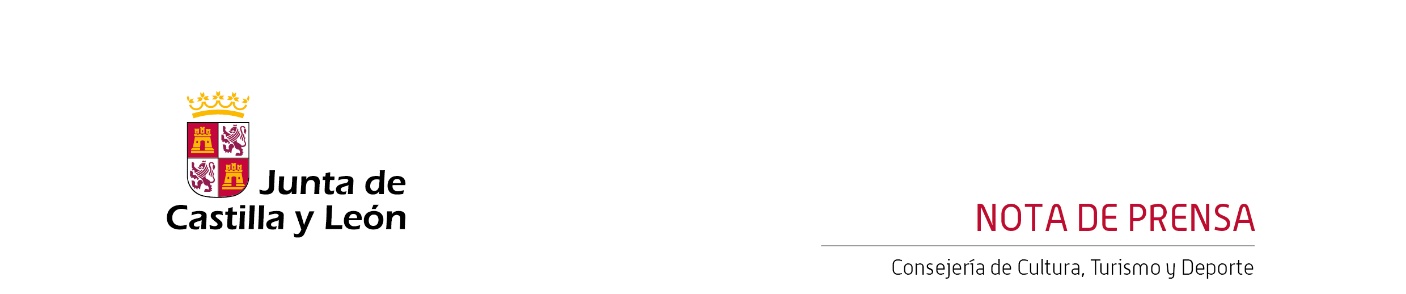 29/09/2022El Centro Cultural Miguel Delibes acoge el martes 18 de octubre el concierto de la Joven Orquesta Nacional de España (JONDE) que estrena una obra de Raquel García-Tomás junto a la música de Brahms y DebussyLa Joven Orquesta Nacional de España (JONDE) inicia en Valladolid una gira que la llevará hasta el Auditorio Nacional de Madrid y el Lienzo Norte en Ávila.El estreno absoluto de la obra Blind Contours nº2 de Raquel Garcia-Tomás, Premio Nacional de Música 2020, estará acompañado por el Preludio a la siesta de un fauno de Claude Debussy y la Sinfonía nº1 de Johannes Brahms.La JONDE estará dirigida por el maestro Erik Nielsen, actual director musical de la Orquesta Sinfónica de Bilbao.El Centro Cultural Miguel Delibes acogerá el primer concierto de la gira que ofrecerá la Joven Orquesta Nacional de España (JONDE) y que la llevará a estar presente en Valladolid el próximo martes 18 de octubre, en el Auditorio Nacional de Música de Madrid el miércoles 19 y, un día después, el jueves 20, en el Centro de Congresos y Exposiciones Lienzo Norte en Ávila. El concierto en Valladolid será a las 19:30 horas y las entradas se pueden adquirir en las taquillas del centro y a través de la página web www.centroculturalmigueldelibes.com con precios que oscilan entre los 10€ y los 30€. Los abonados de la Orquesta Sinfónica de Castilla y León tendrán un precio especial de 5€, con entradas solo a través de las taquillas.La Joven Orquesta Nacional de España (JONDE), unidad dependiente del INAEM, celebrará del 11 al 17 de octubre su cuarto Encuentro Sinfónico anual en Ávila. Una vez finalizado el Encuentro, realizará su gira de conciertos por Valladolid, Madrid y Ávila, con la participación del director estadunidense Erik Nielsen, que estará al frente de la JONDE en tres conciertos.El programa seleccionado que interpretará la JONDE estará centrado en un repertorio que viajará por diferentes paisajes tímbricos con el Preludio a la siesta de un fauno de Claude Debussy y la magnánima Sinfonía nº1 de Johannes Brahms, combinado con la creatividad sonora de Blind Contours nº 2, estreno absoluto de la compositora Raquel García-Tomás, obra encargo de la JONDE.Los 76 músicos prepararán el repertorio de esta cuarta cita anual gracias a la formación exclusiva que recibirán de ocho profesores/as de diferentes especialidades integrantes de las agrupaciones sinfónicas más prestigiosas del panorama actual y de relevantes Conservatorios Superiores de Música. La JONDE además cuenta con el privilegio de completar este proyecto artístico de la mano de Erik Nielsen, actual director musical de la Orquesta Sinfónica de Bilbao, y de la directora asistente Isabel Rubio.Blind Contours nº2: Exploración de sonido y creatividadEn palabras de la compositora Raquel García-Tomas (1984), Premio Nacional de Música 2020, “El término blind contour (contorno ciego) se asocia a una técnica de ilustración que consiste en dibujar el contorno de un objeto sin mirar al papel. Aunque se usa comúnmente como un ejercicio para aprender a dibujar –ya que desarrolla la capacidad de observación y evita la repetición de formas aprendidas– esta práctica ofrece resultados expresivos y relativamente inesperados que también atraen a ilustradores profesionales. Dado que el resultado no se puede comprobar mientras se dibuja, esta técnica implica cierto grado de aleatoriedad. Blind Contours no. 2 refleja esta idea en su discurso musical incluyendo ciertos procedimientos aleatorios dentro de un 'entorno controlado'. Aunque los materiales musicales de esta obra están definidos dentro de un marco armónico, gestual, dinámico y tímbrico, los intérpretes tienen cierta libertad para decidir cómo tocarlos. El resultado es, hasta cierto punto inesperado, especialmente en lo que concierne al diseño micro-formal. Tanto el director como los intérpretes deben entender el discurso de esta obra como una oportunidad para explorar su propio sonido y creatividad”.CONCIERTO 18 OCTUBRE 2022 | JOVEN ORQUESTA NACIONAL DE ESPAÑA (JONDE)Centro Cultural Miguel Delibes. ValladolidErik Nielsen, directorPROGRAMAClaude Debussy (1862-1918)Preludio a la siesta de un fauno (1894) Raquel García-Tomás (1984)Blind Contours nº 2 (2021) Estreno absoluto. Obra encargo de la Joven Orquesta Nacional de EspañaJohannes Brahms (1833-1897)Sinfonía nº 1 en do menor, op. 68 (1862-76) 